AVTALE OM INTERNSHIP - BIOVIT
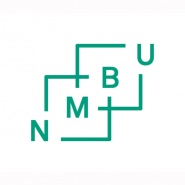 Avtalen om Internship utarbeides i samarbeid med ansvarlig fakultet. Det anbefales å fylle ut skjemaet elektronisk. Les om Internship ved BIOVIT iEmnekatalogen til NMBU.For oppmelding til Internship ved BIOVIT må studenten levere ferdig utfylt kontrakt til studieveileder. Kontrakten skal godkjennes av fakultetet før oppmelding.Det gjelder samme frister for oppmelding til Internship ved BIOVIT som for alle andre emner ved NMBU, se akademisk kalender.Student:Student:Student:Student:Student:Studentens navnStudentnummerStudieprogram Telefon nummerE-mailAnsvarlig veileder:Ansvarlig veileder:Ansvarlig veileder:Ansvarlig veileder:Ansvarlig veileder:Navn:Navn:Navn:Fakultet/institusjon:Ansvarlig veilederBIOVITTilleggsveilederTilleggsveileders 
e-post adresseArbeidsgiver:Arbeidsgiver:Arbeidsgiver:Arbeidsgiver:Arbeidsgiver:Bedriftens navnAdresseTelefon nummerE-mailAnsvarlig personBeskrivelse av Internship-perioden:Beskrivelse av Internship-perioden:Beskrivelse av Internship-perioden:Beskrivelse av Internship-perioden:Beskrivelse av Internship-perioden:Beskrivelse av Internship-perioden:ArbeidsstedTidsperiode, arbeid
(dato fra-til)Avtalt arbeidstidEmnekodeAntall studiepoengKarakterregelBestått/Ikke beståttBestått/Ikke beståttVurderingsordningLæringsmålForventet læringsutbytteAvslutning/
innleveringsfristÅrUndervisningsperiode (blokk/parallell)Undervisningsperiode (blokk/parallell)Undervisningsperiode (blokk/parallell)Undervisningsperiode (blokk/parallell)Avslutning/
innleveringsfristSensorBeskrivelseBeskrivelseBeskrivelseBeskrivelseBeskrivelseUnderskrifterUnderskrifterUnderskrifterVi bekrefter med dette å ha gjort oss kjent med innholdet i NMBU sin emnebeskrivelse for Internship ved BIOVIT og at opplysningene ovenfor er i tråd med dette. Vi bekrefter med dette å ha gjort oss kjent med innholdet i NMBU sin emnebeskrivelse for Internship ved BIOVIT og at opplysningene ovenfor er i tråd med dette. Vi bekrefter med dette å ha gjort oss kjent med innholdet i NMBU sin emnebeskrivelse for Internship ved BIOVIT og at opplysningene ovenfor er i tråd med dette. Dato:Underskrift:StudentAnsvarlig veilederTilleggs-veilederArbeidsgiverGodkjenning fra FakultetetAvtalen er mottatt og godkjent (dato, fakultetets stempel, signatur ansvarlig)